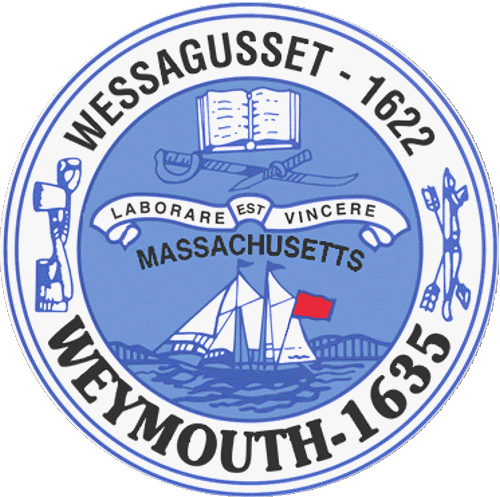 Weymouth Elder ServicesKaren S. Johnston, Director182 Green StreetWeymouth, MA 02191AGENDABOARD OF ELDER SERVICES03/20/2017TO: 	 	All Weymouth residents and the specifically the Board of Elder ServicesFROM:  	Karen Johnston, Director of Elder ServicesRE: 		Quarterly, Board MeetingDATE:		03/20/2017WHERE:	Weymouth Elder Services, 182 Green Street, Weymouth MA 02191____________________________________________________________________________________Agenda:Old BusinessBudgetProgramsTransportationOutreachActivitiesBuilding Maintenance and RepairNew Business    Open Positions    Internships    National Council on Aging Accreditation